Blanche-Neige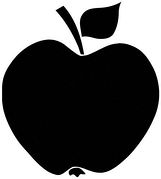 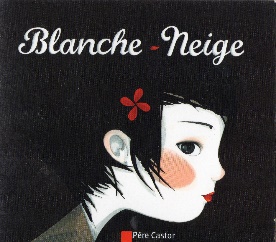 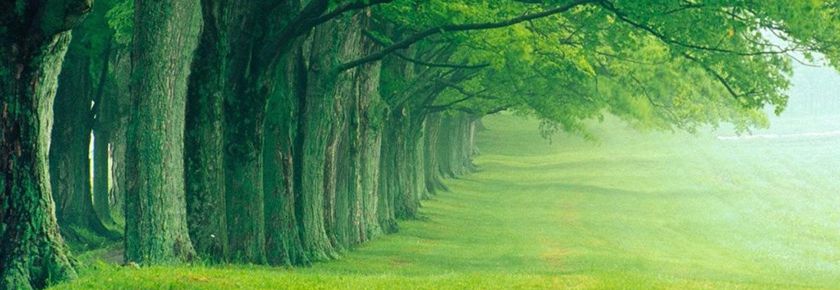 d’après les frères GrimmBlanche-Neiged’après les frères GrimmBlanche-Neiged’après les frères GrimmBlanche-Neiged’après les frères Grimm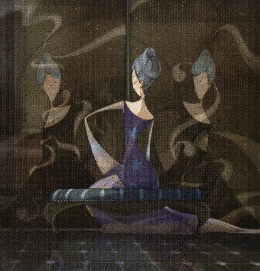 La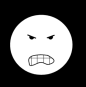 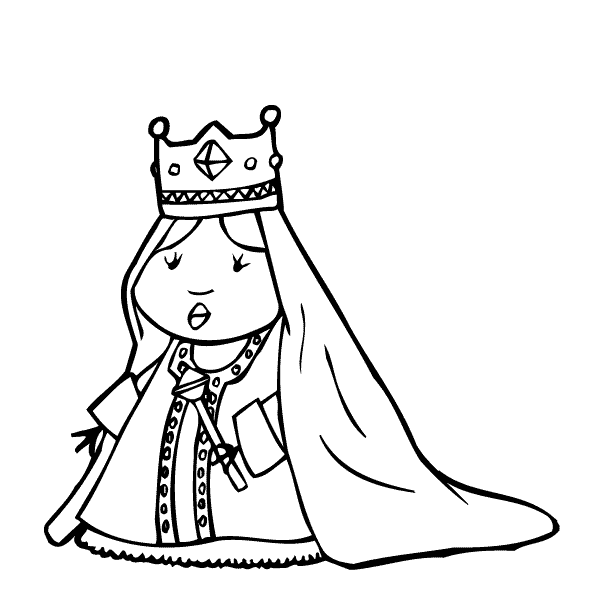 veut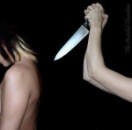 .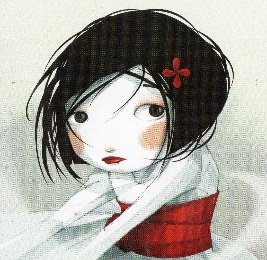 .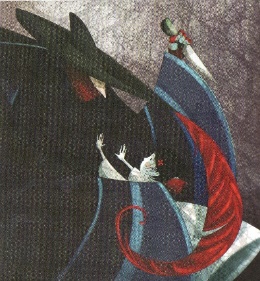 Le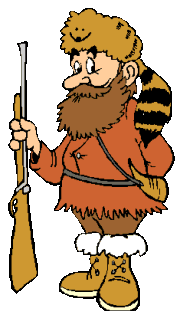 lalaisse.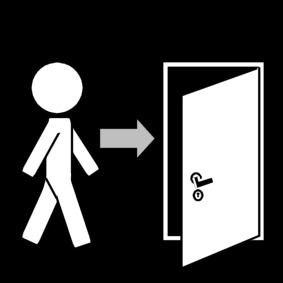 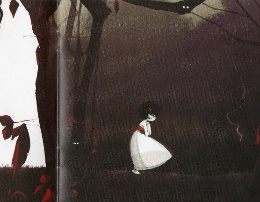 a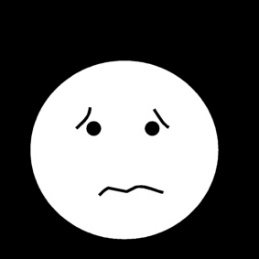 dansla.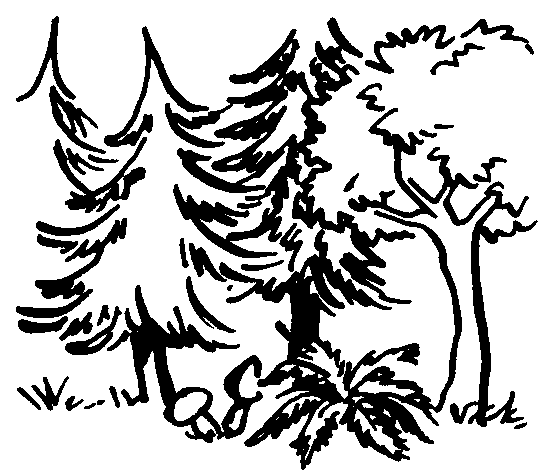 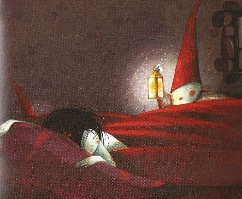 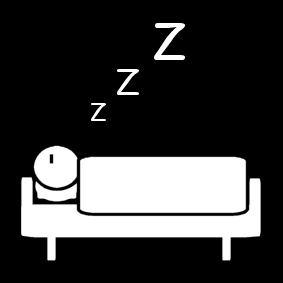 chezles.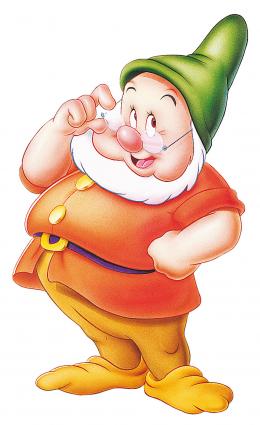 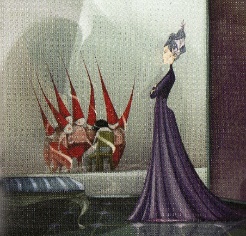 Laesten.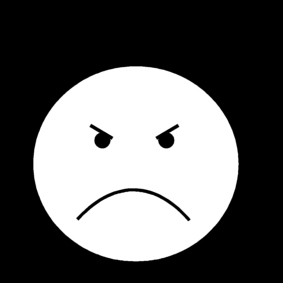 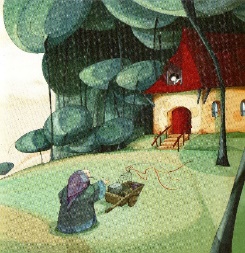 Elleva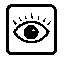 ..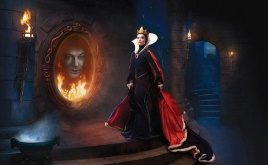 La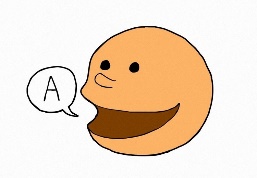 avecson.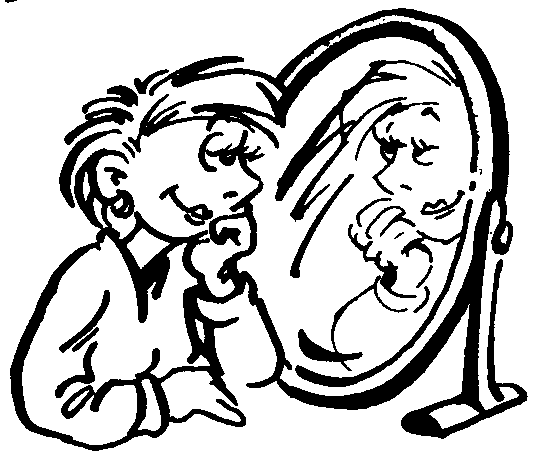 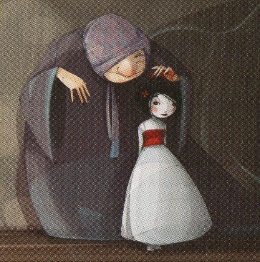 Elle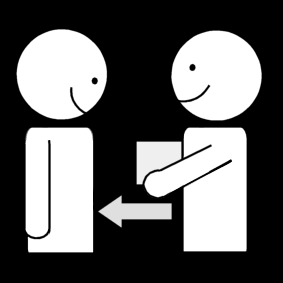 un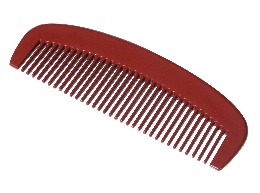 à..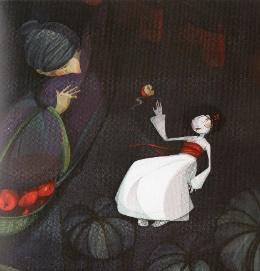 Elledonneune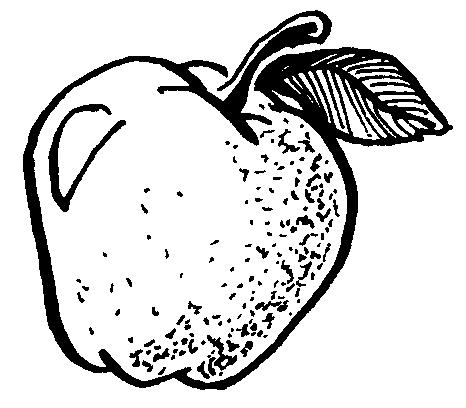 à..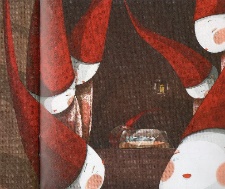 est.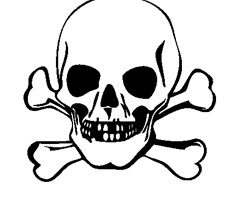 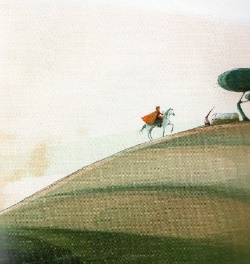 Un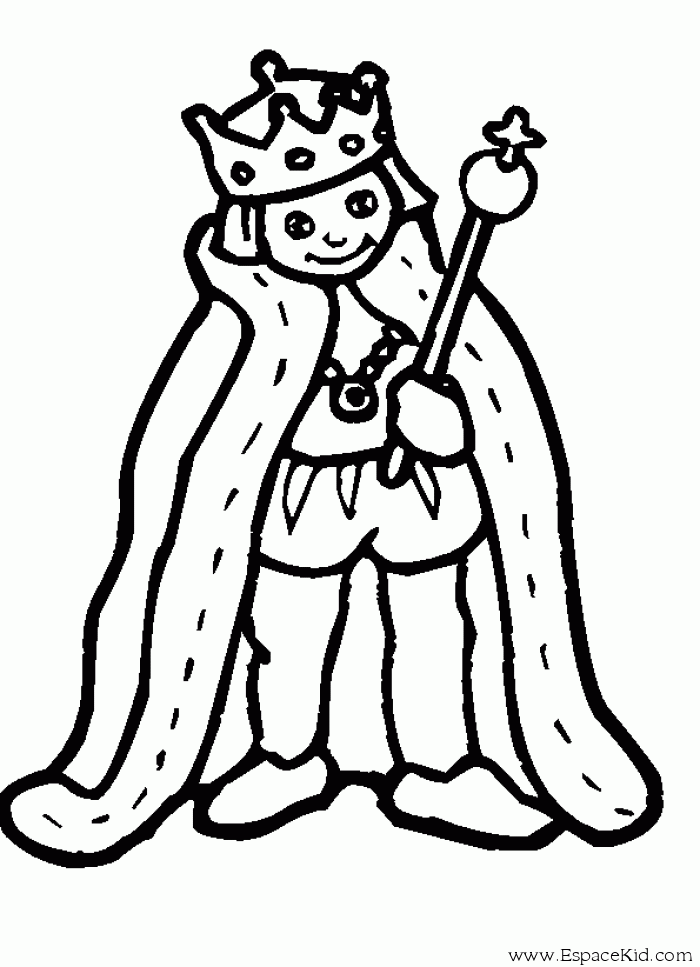 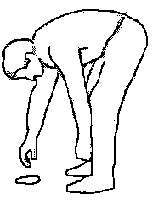 ..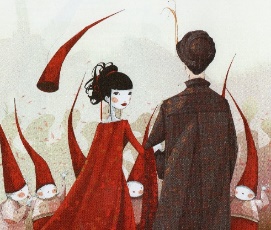 etlese.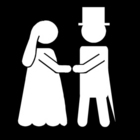 1LaméchantereineveuttuerBlanche-Neige.1Lechasseurlalaissepartir.1Blanche-Neigeapeurdanslaforêt.2Blanche-Neigedortchezlesnains.2Laméchantereineestencolère.2EllevavoirBlanche-Neige.3Laméchantereineparleavecsonmiroir.3ElledonneunpeigneàBlanche-Neige.3ElledonneunepommeàBlanche-Neige.4Blanche-Neigeestmorte.4UnprincetrouveBlanche-Neige.4Blanche-Neigeetleprincesemarient.méchantreinetuerBlanche-Neigechasseurpartirpeurforêtdormirnaincolèrevoirparlermiroirdonnerpeignepommemortprincetrouvermarier